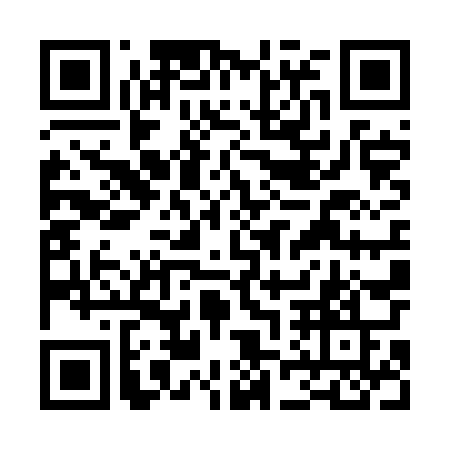 Prayer times for Dziadowki Uniejowskie, PolandWed 1 May 2024 - Fri 31 May 2024High Latitude Method: Angle Based RulePrayer Calculation Method: Muslim World LeagueAsar Calculation Method: HanafiPrayer times provided by https://www.salahtimes.comDateDayFajrSunriseDhuhrAsrMaghribIsha1Wed2:525:1512:375:438:0110:132Thu2:495:1312:375:448:0210:163Fri2:465:1112:375:458:0410:194Sat2:425:0912:375:468:0510:215Sun2:395:0812:375:478:0710:246Mon2:365:0612:375:488:0810:277Tue2:325:0412:375:498:1010:308Wed2:295:0312:375:508:1110:339Thu2:265:0112:375:518:1310:3610Fri2:224:5912:375:528:1410:3911Sat2:214:5812:375:528:1610:4212Sun2:214:5612:365:538:1710:4413Mon2:204:5512:365:548:1910:4514Tue2:204:5312:365:558:2010:4615Wed2:194:5212:375:568:2210:4616Thu2:184:5112:375:578:2310:4717Fri2:184:4912:375:588:2410:4818Sat2:174:4812:375:588:2610:4819Sun2:174:4712:375:598:2710:4920Mon2:164:4612:376:008:2910:4921Tue2:164:4412:376:018:3010:5022Wed2:164:4312:376:018:3110:5123Thu2:154:4212:376:028:3210:5124Fri2:154:4112:376:038:3410:5225Sat2:144:4012:376:048:3510:5226Sun2:144:3912:376:048:3610:5327Mon2:144:3812:376:058:3710:5428Tue2:134:3712:376:068:3910:5429Wed2:134:3612:386:078:4010:5530Thu2:134:3512:386:078:4110:5531Fri2:134:3412:386:088:4210:56